RIVANNA RIVER STEWARD REPORTRiver Steward Names: Dan Triman  Date:  11-07-15Starting Location and Time:  Rivanna Reservoir (1:00 PM)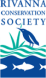 Ending Location and Time:  Rivanna Reservoir (4:00 PM) Weather:  Cloudy / Rainy    Recent Precipitation: Rain most of the dayWater Flow: Slow   Water Color: Blue   Water Odor: NoneWater Temp. : 16 deg C     Air Temp. : 60 deg FDO: 6 ppm       		PH: 7  		Turbidity: 20 JTUUSGS Water Gauge Reading: Earlysville 1.75 ft., Palmyra 3.30 ft.Physical Location Characteristics: At Earlysville Rd Bridge over ReservoirLocation Tested: Reservoir Left headed downstream---------------------------------------------------------------------------------Land Use:Wildlife Sightings and Plant Life:People Interactions:Litter and Pollution:Overall Summary: Actions Needed – level of priority (1 highest/5 lowest): 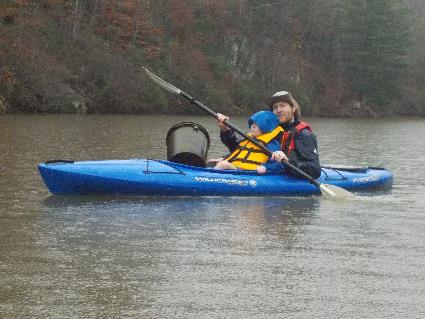 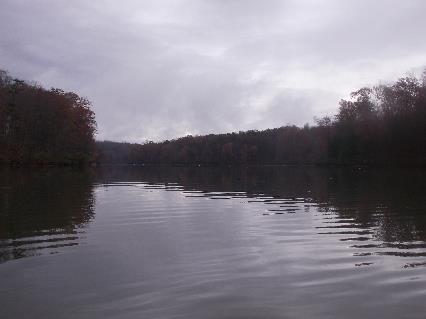 Figure 1: View of the Reservoir                                                        Figure 2: Ellis and Mac with one of the buckets we found       		      							       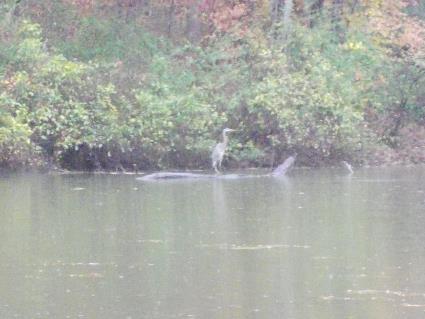 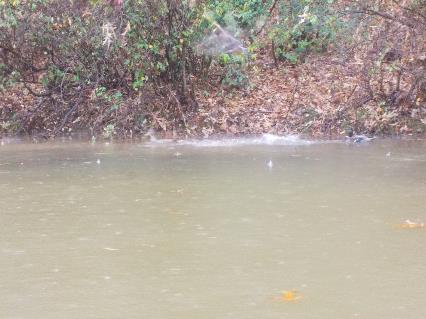 Figure 3: A couple of ducks in the water                                       Figure 4: One of the Herons we saw 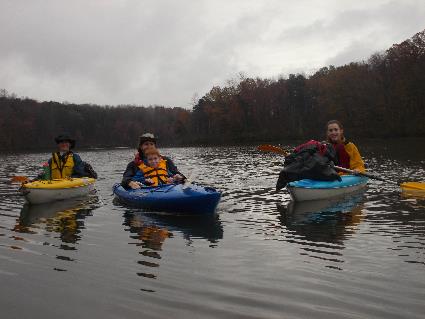 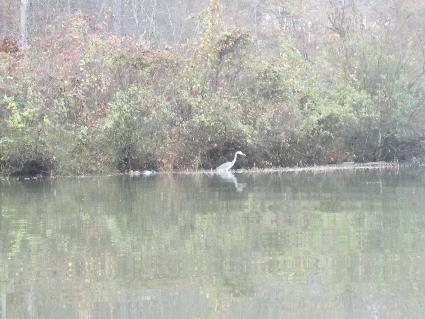  Figure 5: Another Heron and some ducks                                     Figure 6: The group on the way back to the boat ramp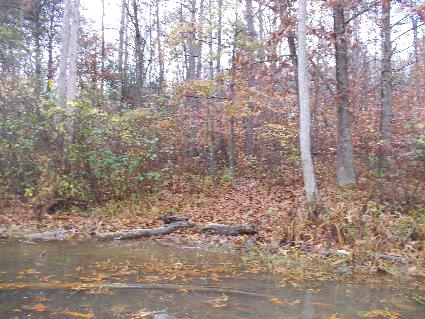 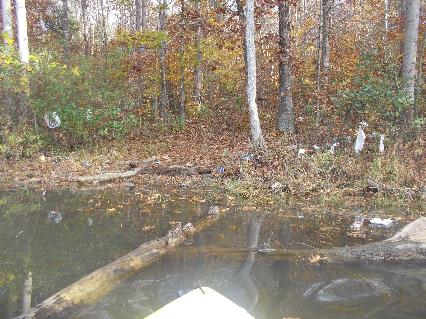 Figure 7: Photo of trash area from 11/04/15                                 Figure 8: Same area after we cleaned it up today       		      							       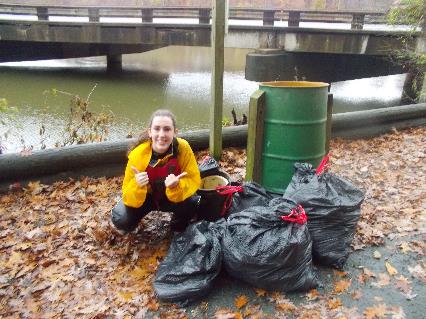 Figure 9: Jessica posing with all the trash we removed                 Mostly residential, with some commercial and the water treatment plant. Generally wooded areas around the Reservoir.  Ducks, small birds, turtles, fish, 3 blue herons, and what we think was a young bald eagle flying overhead.We saw one other group of 4 people kayaking on the ReservoirIn total we removed about 5 full trash bags worth of trash from the area. It was mostly cans, bottles, fishing bait boxes, buckets, rags, plastic bags, etc. The majority of the trash came from the location just above the Dam, mentioned in our last paddle report earlier this week. That area is now clean.It rained for the first half of our paddle and then we had clear skies the rest of the time. We started and ended the paddle at the public boat ramp off of Woodlands Rd, and went down to the Dam and back. The purpose of this paddle was to take a local Western Albemarle High School student (Jessica Trice) out to do a clean up on the Rivanna as part of a project she was working on. I was accompanied on the paddle by Jessica, her mom Mary Ann, a friend Ellis Johns, and his son Mac Johns.  None